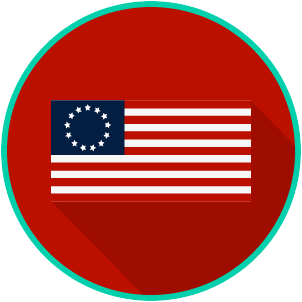 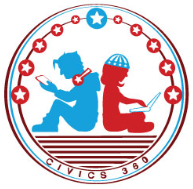 Complaints Against the King and Parliament Video #5QuestionList Specific Evidence from the VideoComplete Sentence1. List two acts that helped lead to the Declaration of Independence. 2. Explain how the individual rights of colonists were limited.   3. How was representation a problem for the colonies?   4. What was the problem with taxation for the colonies? 5. What are the three main themes of the colonists’ complaints and their reason for writing the Declaration of Independence?